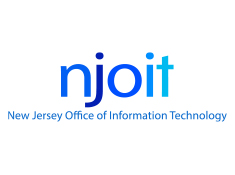 PUBLIC SAFETY DOMAINConceptualSystem Architecture ReviewPlease provide a detailed description of the project including its purpose, scope and high level business requirements:What problem(s) or untapped opportunity is this project addressing?Is this project a result of legislative mandate?   No  Yes:      State Mandate         Federal Mandate     Regulatory or Audit CompliancePlease identify compliance requirement, legislative source and reference number:How do you categorize this project: Refresh         New Build         Enhancement        Data Publishing Other:      What approaches are you considering for the development of this solution?(Please check all that apply)  Cloud-hosted, (XaaS) Xas-a-Service Solution  COTS/Packaged Solution   COTS/Packaged Solution with Customization  Custom, Vendor-developed, Purpose-built Solution  Custom, Internally Developed, Purpose-built Solution  Extension/Enhancement of Existing Solution  Unknown at this time  Other        What criteria will determine that the project implementation has been successful?Please indicate the possible solutions that have been reviewed and estimated costs for each:(supporting documentation should be available at review)Is your funding at risk:   No, funding is in place In Jeopardy Explain:         Not currently funded, Explain:       Are there licensing, funding, mandates or other constraints that cause the start or end date to be inflexible?   No  Yes    Explain:       Is your procurement available via a current contract:  Yes	  No      Explain:       Are your Implementation (human) Resources:    Fully Identified and available  Partially Identified and available  UnknownIs there designated, ongoing financial support for this project:    Yes  Partially   No   Expected to be funded under maintenance Is there designated, ongoing human support for this project:    Yes  Partially   No   What is the impact if this project is not completed on schedule?       a. How critical is it that this be implemented at this time?            Low		 Medium		 Highb. Is there a financial penalty?            No		  Yes, explain:       c. Is an alternate process path available if the schedule is not met?            No 	  Yes, explain:       Will other Agencies or Departments benefit from this project in any way?  No	  The system has the potential to be scaled for additional users  The system has been built to scale for additional users  The system should be considered as an Enterprise solutionTime and Cost increase or decrease of this project:Will this project reduce the number of staff/man hours required to support the current solution?  Unknown at this time  No  Yes, how much time will be saved?      Will this project reduce current costs?  Unknown at this time  Yes	What is the current cost for doing these tasks?       What is the anticipated future cost for doing these tasks?         No	Will this project result in an increase in costs?  No  Yes	What is the anticipated cost increase?       Why is this cost unavoidable?       Potential for Revenue generation:Will this project generate any increased revenues for the State, County, Municipality or Local Government after accounting for estimated IT costs?  No  Unknown at this time  Yes	How much potential revenue will it generate and for whom?       How was this figure calculated?       Do you have funding for this project?	  No		  YesIf yes, what is the funding source?	  Local Gov	  Municipality	  County  State	  Federal	  Grant Funding  Other, explain:       If yes, has the funding been allocated?    	  Yes	  NoIf yes, is the funding source shared, or dedicated?	  Shared	  DedicatedWho is the funding Stakeholder?       Are there other funding streams being married to/supporting this project?       What is the estimated cost for this project (if known)?    0-300,000         300,000-1 Million              1-9 million         10 million +Additional comments:       Identify any anticipated procurements necessary for the project:  To Be Determined    Explain:       
NOTE: If To Be Determined is selected, this BCR Plan must be updated before the submission of the procurement package.  No hardware or software can be procured until a Logical SAR has been held  Hardware, or Infrastructure as a ServiceEstimated Hardware Cost:  $0.00PCs: Estimated Quantity:       Servers: Estimated Quantity:       Describe any additional anticipated hardware needs:       Where is the expected hardware installation site?          Software, OR Software as a ServiceEstimated Software Cost:  $0.00Describe anticipated software needs:       Are there annual subscription costs?        TrainingEstimated Training Cost:  $0.00Describe anticipated training needs:         Consulting Estimated Consulting Cost:  $0.00Describe anticipated consulting needs:         Other Estimated Cost:  $0.00Describe anticipated needs:       Has this venture ever been purchased with your operating expenses?  No	  Yes, explain:       If Grant Funding being used?    No	  Yes How many years out does the grant funding cover?       If the identified funding source is removed, are there other funding sources for out-year expenses?      INFORMATION SECURITY PLANNINGNOTE: See 130 – Information Asset Classification and Control Standard for information on State of New Jersey & Federal Government Information Asset Classification.Is your Availability either Moderate or High?        No                 YesIf “Yes”: You must complete a Business Impact Analysis (BIA).Once the Business Impact Analysis is completed, please submit the signed form to OIT-DR@tech.nj.gov for review.The template for the BIA can be found at http://nj.gov/it/services/governance.shtml In addition, you are required to contact OIT-DR@tech.nj.gov to discuss your Disaster Recovery requirements and build a recovery plan if your system/application is hosted within an OIT infrastructure.  Submission of the BIA does NOT ensure system recovery.Declaration of AdherenceBusiness ArchitectureThis project is consistent with the Agency or Steering Committee’s Business Plan.  Yes.  A copy of the business plan is attached.  To Be Determined –be prepared to discuss at the review.  No Explain:      
There are systems/solutions implemented within the State of NJ (agency, county, and municipality) that can be leveraged for use in this initiative:  Yes.  Systems exist and we will be taking advantage of them.  To Be Determined –be prepared to discuss at the review.  No   Explain:       Technology ArchitectureThe Project team has reviewed the current Public Safety IT Architecture and New Jersey Shared IT Architecture (http://www.nj.gov/it/ps/Shared_IT_Architecture.pdf) documents and will leverage existing solutions:  Yes  No   Describe the anticipated technology in detail, and provide a justification that includes functionality, cost, and ongoing support comparisons:       Are you avoiding costs by leveraging available shared services?  Yes  No   Explain:       Security ArchitectureThe project team has reviewed the minimum security requirements policies and standards:http://www.nj.gov/it/ps/14-01-NJOIT_171_Minimum_System_Security_Requirements.pdfhttp://www.nj.gov/it/ps/14-13-NJOIT_205_Certification_and_Accreditation.pdf  Yes 	  No   Explain:       The following sections will be completed during the CSAR meeting based upon the discussion of the information contained within this document.Appendix 1:  Authentication Requirements AssessmentBased on the determinations above, the level of assurance needed for user access and authentication is determined to be:Signature of Project Team reviewers: Agency/Dept. NameProject NameApplication NameTactical Plan Tracking # (if applicable)Estimated Start DateEstimated Completion DateDocument CreatorName:       Email:       Phone Number:       Project OriginatorName:       Email:       Phone Number:       Project ManagerName:       Email:       Phone Number:       Agency Technical Contact(If Applicable)Name:       Email:       Phone Number:       CIO Informed Yes             NoDate SubmittedCSAR heldABOUT THIS DOCUMENTABOUT THIS DOCUMENTThe Conceptual System Architecture Review (CSAR) document is an opportunity for the State of New Jersey Public Safety Domain (PSD) to understand the proposed project and develop a conceptual plan ensuring it aligns with the PSD and State enterprise architectures where appropriate, mitigating any potential conflicts or issues early in the process.  The CSAR document provides the PSD with an overview of the project which includes business and technical needs as well as prompts discussions for technical collaboration and input from all operational units necessary for the successful implementation of the proposed projectThe Conceptual System Architecture Review (CSAR) document is an opportunity for the State of New Jersey Public Safety Domain (PSD) to understand the proposed project and develop a conceptual plan ensuring it aligns with the PSD and State enterprise architectures where appropriate, mitigating any potential conflicts or issues early in the process.  The CSAR document provides the PSD with an overview of the project which includes business and technical needs as well as prompts discussions for technical collaboration and input from all operational units necessary for the successful implementation of the proposed projectPurposeThe Conceptual SAR is specifically designed to:Ensure that the project aligns with the architecture supported by the PSDEnsure that the project aligns with Agency’s strategic business planEnumerate, document and prioritize business problems, issues and solutions that this project is designed to addressLeverage existing physical and information assets to address business problemsConsider how physical and information assets can be leveraged elsewhereProvide an early warning point for capacity needs in any shared infrastructure environmentDiscuss Risk and Benefit factors e.g. Costs or risk of doing or not embarking on the proposed project and any other benefits to the State, Agency, County, Municipality or Local Government Ensure technical collaboration, input, awareness and support from all operational units that will be involved with and/or impacted by this projectThe Conceptual SAR is not a “purchase approval” mechanism and no procurement can be made until the CSAR Review is held.  The outcome of the CSAR is one factor in a purchase decision review.  When a CSAR is needed?  Refer to: http://nj.gov/it/services/governance.shtmlThis document must adhere to the following standard naming convention for the SAR document file.  “Agency Initials-Tactical Plan Number-Project Name-yyyymmdd-SAR Type”.Example: OIT-042a180006-Project Name-20180120-CSARThe Conceptual SAR is not a “purchase approval” mechanism and no procurement can be made until the CSAR Review is held.  The outcome of the CSAR is one factor in a purchase decision review.  When a CSAR is needed?  Refer to: http://nj.gov/it/services/governance.shtmlThis document must adhere to the following standard naming convention for the SAR document file.  “Agency Initials-Tactical Plan Number-Project Name-yyyymmdd-SAR Type”.Example: OIT-042a180006-Project Name-20180120-CSARMilestonesConceptual SAR Meeting:  Once the completed documents are received a CSAR meeting is scheduled.Completion of Business Impact Analysis – if applicableDiscuss Disaster Recovery requirements with OARS – if applicableBegin Certification and Accreditation FormCompletion of Logical SAR Completion of Business Entity/IT Services/Firewall Rules -  Appendices A, B, C, or D – If applicablePhysical design approval by Network and Information Security areasCompletion of Physical SAR Schedule Vulnerability Assessment ScansSchedule and perform Stress TestingCompletion of Vulnerability Assessment ScansCompletion of Risk Management Remediation Form – If applicableCompletion of Certification and Accreditation FormCompletion of Exception Request Form – If applicable Completion of Implementation Review:  2 weeks before deploymentDeploy to ProductionBASIC PROJECT INFORMATIONSolution (vendor)Estimated cost.Indicate out year licensing if knownRISKBUSINESS AND BENEFIT IMPACTFUNDING and PROCUREMENTAsset Classification - Classification of the system is used to determine the necessary security safeguards.Asset Classification - Classification of the system is used to determine the necessary security safeguards.Asset Classification - Classification of the system is used to determine the necessary security safeguards.Asset Classification - Classification of the system is used to determine the necessary security safeguards.Asset Classification - Classification of the system is used to determine the necessary security safeguards.Asset Classification - Classification of the system is used to determine the necessary security safeguards.Asset Classification - Classification of the system is used to determine the necessary security safeguards.Asset Classification - Classification of the system is used to determine the necessary security safeguards.Asset Classification - Classification of the system is used to determine the necessary security safeguards.PublicInformation that is authorized for release to the public.Information that is authorized for release to the public.Information that is authorized for release to the public.Information that is authorized for release to the public.Information that is authorized for release to the public.Information that is authorized for release to the public.SecureInformation that is available to business units and used for official purposes and would not be released to the public unless specifically requested and authorizedInformation that is available to business units and used for official purposes and would not be released to the public unless specifically requested and authorizedInformation that is available to business units and used for official purposes and would not be released to the public unless specifically requested and authorizedInformation that is available to business units and used for official purposes and would not be released to the public unless specifically requested and authorizedInformation that is available to business units and used for official purposes and would not be released to the public unless specifically requested and authorizedInformation that is available to business units and used for official purposes and would not be released to the public unless specifically requested and authorizedSensitiveInformation that is available only to designated personnel and would not be released to the public.  Indicate data types:Criminal Investigation		Homeland Security		FEIN	Personal Financial		Personal Medical		Social Security #	Personally Identifiable		Business	Other		     Information that is available only to designated personnel and would not be released to the public.  Indicate data types:Criminal Investigation		Homeland Security		FEIN	Personal Financial		Personal Medical		Social Security #	Personally Identifiable		Business	Other		     Information that is available only to designated personnel and would not be released to the public.  Indicate data types:Criminal Investigation		Homeland Security		FEIN	Personal Financial		Personal Medical		Social Security #	Personally Identifiable		Business	Other		     Information that is available only to designated personnel and would not be released to the public.  Indicate data types:Criminal Investigation		Homeland Security		FEIN	Personal Financial		Personal Medical		Social Security #	Personally Identifiable		Business	Other		     Information that is available only to designated personnel and would not be released to the public.  Indicate data types:Criminal Investigation		Homeland Security		FEIN	Personal Financial		Personal Medical		Social Security #	Personally Identifiable		Business	Other		     Information that is available only to designated personnel and would not be released to the public.  Indicate data types:Criminal Investigation		Homeland Security		FEIN	Personal Financial		Personal Medical		Social Security #	Personally Identifiable		Business	Other		     Information that is available only to designated personnel and would not be released to the public.  Indicate data types:Criminal Investigation		Homeland Security		FEIN	Personal Financial		Personal Medical		Social Security #	Personally Identifiable		Business	Other		     Information that is available only to designated personnel and would not be released to the public.  Indicate data types:Criminal Investigation		Homeland Security		FEIN	Personal Financial		Personal Medical		Social Security #	Personally Identifiable		Business	Other		     User Access ControlsUser Access ControlsUser Access ControlsUser Access ControlsUser Access ControlsUser Access ControlsUser Access ControlsUser Access ControlsUser Access Controls     (a)  How do you expect users to access the system?  (check all that apply)Public Internet            State Intranet            Partner Extranet       (b)  Will users view or edit sensitive data?   No Sensitive Data shown        View        Edit       (a)  How do you expect users to access the system?  (check all that apply)Public Internet            State Intranet            Partner Extranet       (b)  Will users view or edit sensitive data?   No Sensitive Data shown        View        Edit       (a)  How do you expect users to access the system?  (check all that apply)Public Internet            State Intranet            Partner Extranet       (b)  Will users view or edit sensitive data?   No Sensitive Data shown        View        Edit       (a)  How do you expect users to access the system?  (check all that apply)Public Internet            State Intranet            Partner Extranet       (b)  Will users view or edit sensitive data?   No Sensitive Data shown        View        Edit       (a)  How do you expect users to access the system?  (check all that apply)Public Internet            State Intranet            Partner Extranet       (b)  Will users view or edit sensitive data?   No Sensitive Data shown        View        Edit       (a)  How do you expect users to access the system?  (check all that apply)Public Internet            State Intranet            Partner Extranet       (b)  Will users view or edit sensitive data?   No Sensitive Data shown        View        Edit       (a)  How do you expect users to access the system?  (check all that apply)Public Internet            State Intranet            Partner Extranet       (b)  Will users view or edit sensitive data?   No Sensitive Data shown        View        Edit       (a)  How do you expect users to access the system?  (check all that apply)Public Internet            State Intranet            Partner Extranet       (b)  Will users view or edit sensitive data?   No Sensitive Data shown        View        Edit       (a)  How do you expect users to access the system?  (check all that apply)Public Internet            State Intranet            Partner Extranet       (b)  Will users view or edit sensitive data?   No Sensitive Data shown        View        Edit  Potential Loss Impact:  For each category below, select the level of impact to that best identifies the protection needed from unauthorized alteration or access to the data, or loss of system access. (FIPS PUB 199)Potential Loss Impact:  For each category below, select the level of impact to that best identifies the protection needed from unauthorized alteration or access to the data, or loss of system access. (FIPS PUB 199)Potential Loss Impact:  For each category below, select the level of impact to that best identifies the protection needed from unauthorized alteration or access to the data, or loss of system access. (FIPS PUB 199)Potential Loss Impact:  For each category below, select the level of impact to that best identifies the protection needed from unauthorized alteration or access to the data, or loss of system access. (FIPS PUB 199)Potential Loss Impact:  For each category below, select the level of impact to that best identifies the protection needed from unauthorized alteration or access to the data, or loss of system access. (FIPS PUB 199)Potential Loss Impact:  For each category below, select the level of impact to that best identifies the protection needed from unauthorized alteration or access to the data, or loss of system access. (FIPS PUB 199)Potential Loss Impact:  For each category below, select the level of impact to that best identifies the protection needed from unauthorized alteration or access to the data, or loss of system access. (FIPS PUB 199)Potential Loss Impact:  For each category below, select the level of impact to that best identifies the protection needed from unauthorized alteration or access to the data, or loss of system access. (FIPS PUB 199)Potential Loss Impact:  For each category below, select the level of impact to that best identifies the protection needed from unauthorized alteration or access to the data, or loss of system access. (FIPS PUB 199)Security ObjectiveSecurity ObjectiveLOWLOWMODERATEMODERATEHIGHHIGHHIGHConfidentialityPreserving authorized restrictions on information access and disclosure, including means for protecting personal privacy and proprietary information.[44 U.S.C., SEC. 3542]ConfidentialityPreserving authorized restrictions on information access and disclosure, including means for protecting personal privacy and proprietary information.[44 U.S.C., SEC. 3542]The unauthorized disclosure of information could be expected to have a limited adverse effect on organizational operations, organizational assets, or individuals. The unauthorized disclosure of information could be expected to have a serious adverse effect on organizational operations, organizational assets, or individuals. The unauthorized disclosure of information could be expected to have a severe or catastrophic adverse effect on organizational operations, organizational assets, or individuals. The unauthorized disclosure of information could be expected to have a severe or catastrophic adverse effect on organizational operations, organizational assets, or individuals. IntegrityGuarding against improper information modification or destruction, and includes ensuring information non-repudiation and authenticity.[44 U.S.C., SEC. 3542]IntegrityGuarding against improper information modification or destruction, and includes ensuring information non-repudiation and authenticity.[44 U.S.C., SEC. 3542]The unauthorized modification or destruction of information could be expected to have a limited adverse effect on organizational operations, organizational assets, or individuals. The unauthorized modification or destruction of information could be expected to have a serious adverse effect on organizational operations, organizational assets, or individuals. The unauthorized modification or destruction of information could be expected to have a severe or catastrophic adverse effect on organizational operations, organizational assets, or individuals. The unauthorized modification or destruction of information could be expected to have a severe or catastrophic adverse effect on organizational operations, organizational assets, or individuals. AvailabilityEnsuring timely and reliable access to and use of information.[44 U.S.C., SEC. 3542]AvailabilityEnsuring timely and reliable access to and use of information.[44 U.S.C., SEC. 3542]The disruption of access to or use of information or an information system could be expected to have a limited adverse effect on organizational operations, organizational assets, or individuals. The disruption of access to or use of information or an information system could be expected to have a serious adverse effect on organizational operations, organizational assets, or individualsThe disruption of access to or use of information or an information system could be expected to have a severe or catastrophic adverse effect on organizational operations, organizational assets, or individuals. The disruption of access to or use of information or an information system could be expected to have a severe or catastrophic adverse effect on organizational operations, organizational assets, or individuals. 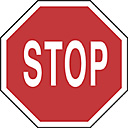 Please submit your completed CSAR request to:SAR@TECH.NJ.GOVPotential Impact Categories for Authentication Errors 1 2 3 4 Inconvenience, distress or damage to standing or reputation where :Low:  At worst, limited short-term inconvenience, distress, or embarrassment to any partyModerate: At worst, serious short term or limited long-term inconvenience, distress, or damage to the standing or reputation of any partyHigh:  Severe or serious long term inconvenience, distress or damage to the standing or reputation of any partyLowLow-ModHigh-ModHighFinancial loss or agency liability where:Low:  At worst, an insignificant or inconsequential unrecoverable financial loss to any party, or at worst, an insignificant or inconsequential agency liability.Moderate:  At worst, a serious unrecoverable financial loss to any party, or a serious agency liability.High:  Severe or catastrophic unrecoverable financial loss to any party; or sever or catastrophic agency liabilityLowLow-ModHigh-ModHighHarm to agency programs or public interests where:Low:  At worst, a limited adverse effect on organizational operations or assets, or public interests.  Example: Mission capability degradation to the extent and duration that the organization is able to perform its primary functions with noticeably reduced effectivenessModerate:  At worst, a serious adverse effect on organizational operations or assets, or public interests.  Example: Significant mission capability degradation to the extent and duration that the organization is able to perform its primary functions with significantly reduced effectivenessHigh:  A severe or catastrophic adverse effect on organizational operations or assets, or public interests.  Example: Severe mission capability degradation or loss of to the extent and duration that the organization is unable to perform one or more of its primary functionsN/ALow ModHighUnauthorized release of sensitive information where:Low: at worst, a limited release of personal, U.S. government sensitive, or commercial sensitive information to unauthorized parties resulting in a loss of confidentiality with a low impact as defined in FIPS PUB 199Moderate: at worst, a release of personal, U.S. government sensitive, or commercial sensitive information to unauthorized parties resulting in a loss of confidentiality with a moderate impact as defined in FIPS PUB 199High:  a release of personal, U.S. government sensitive, or commercial sensitive information to unauthorized parties resulting in a loss of confidentiality with a high impact as defined in FIPS PUB 199N/ALow ModHighPersonal Safety where:Low:  at worst, minor injury not requiring medical treatmentModerate:  at worst, moderate risk of minor injury or limited risk of injury requiring medical treatmentHigh – a risk of serious injury or deathN/AN/ALowMod orHighCivil or criminal violations  where:Low:  At worst, a risk of civil or criminal violations of a nature that would not ordinarily be subject to enforcement effortsModerate:  At worst, a risk of civil or criminal violations that may be subject to enforcement effortsHigh:  A risk of civil or criminal violations that are of specific importance to enforcement programs.N/ALow ModHighLevel 1:  No identity proofing – Little or no confidence exists in the asserted identity.Level 2:  Identity Information is collected.  On balance, confidence exists that the asserted identity is accurate.Level 3:  Identity information is collected and verified.  Appropriate for transactions needing high confidence in the asserted identity’s accuracy.Level 4:  Identity information is collected in person and verified.  Appropriate for transactions needing very high confidence in the asserted identity’s accuracy.CIODCIOCOOCOSDCTO